HALİL İNALCIK SOSYAL BİLİMLER LİSESİ 2023-2024 EĞİTİM ÖĞRETİM YILI 2.DÖNEM 1. SINAV TAKVİMİ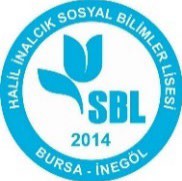 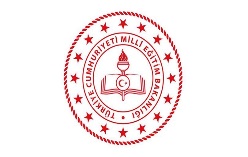 NOT:12.Sınıfların 1-Sos.Bilim Çalışmaları sınavı 25/03/2024   5.ders,                                2- Matematik Uygulamaları dersi sınavı 26/03/2024 5.ders,                                3-Sosyoloji sınavı 27/03/2024   5.derste yapılacak.                                                                                                                                        11/03/2024Cavit YAKŞİ	OKUL MÜDÜRSINAV TARİHLERİ9. SINIFLAR9. SINIFLAR10 SINIF10 SINIF11. SINIF11. SINIF12. SINIF12. SINIFSINAV TARİHLERİ2.DERS7.DERS2.DERS7.DERS2.DERS7.DERS2.DERS7.DERS25/03/2024TARİHDİN KÜLTÜRÜ VE AHL.BİLTARİHDİN KÜLTÜRÜ VE AHL.BİLTARİHDİN KÜLTÜRÜ VE AHL.BİLT.C. İNK.TARİHİDİN KÜLTÜRÜ VE AHL.BİL26/03/2024TÜRK DİLİ VE ED.EDB, UYGULAMA.TÜRK DİLİ VE ED.KLASİK AHLAK MET.TÜRK DİLİ VE ED.İSLAM KÜL.MED.TÜRK DİLİ VE ED.SANAT TARİHİ27/03/2024MATEMATİKDÜŞÜNME EĞİTİMİMATEMATİKADABI MUAŞERETMATEMATİKTÜRK KÜL.MED.TAR.MATEMATİKALMANCA28/03/2024İNGİLİZCESAĞLIK BİL.VE TRF.İNGİLİZCESOSYAL BİL.ÇAL.İNGİLİZCESOSYAL BİL.ÇAL.İNGİLİZCEÇAĞ.TÜRK VE DÜNYA TAR.29/03/2024COĞRAFYATEMEL DİNİ BİL.COĞRAFYAOSM.TÜRKÇECOĞRAFYAOSM.TÜRKÇECOĞRAFYAOSM.TÜRKÇE02/04/2024FİZİKTÜRK SOS.HAY.AİLEFİZİKALMANCAPSİKOLOJİALMANCA--03/04/2024-KİMYAKİMYAFELSEFEMANTIKFELSEFE--04/04/2024BİYOLOJİ-BİYOLOJİ-SOSYOLOJİ---05/04/2024--------